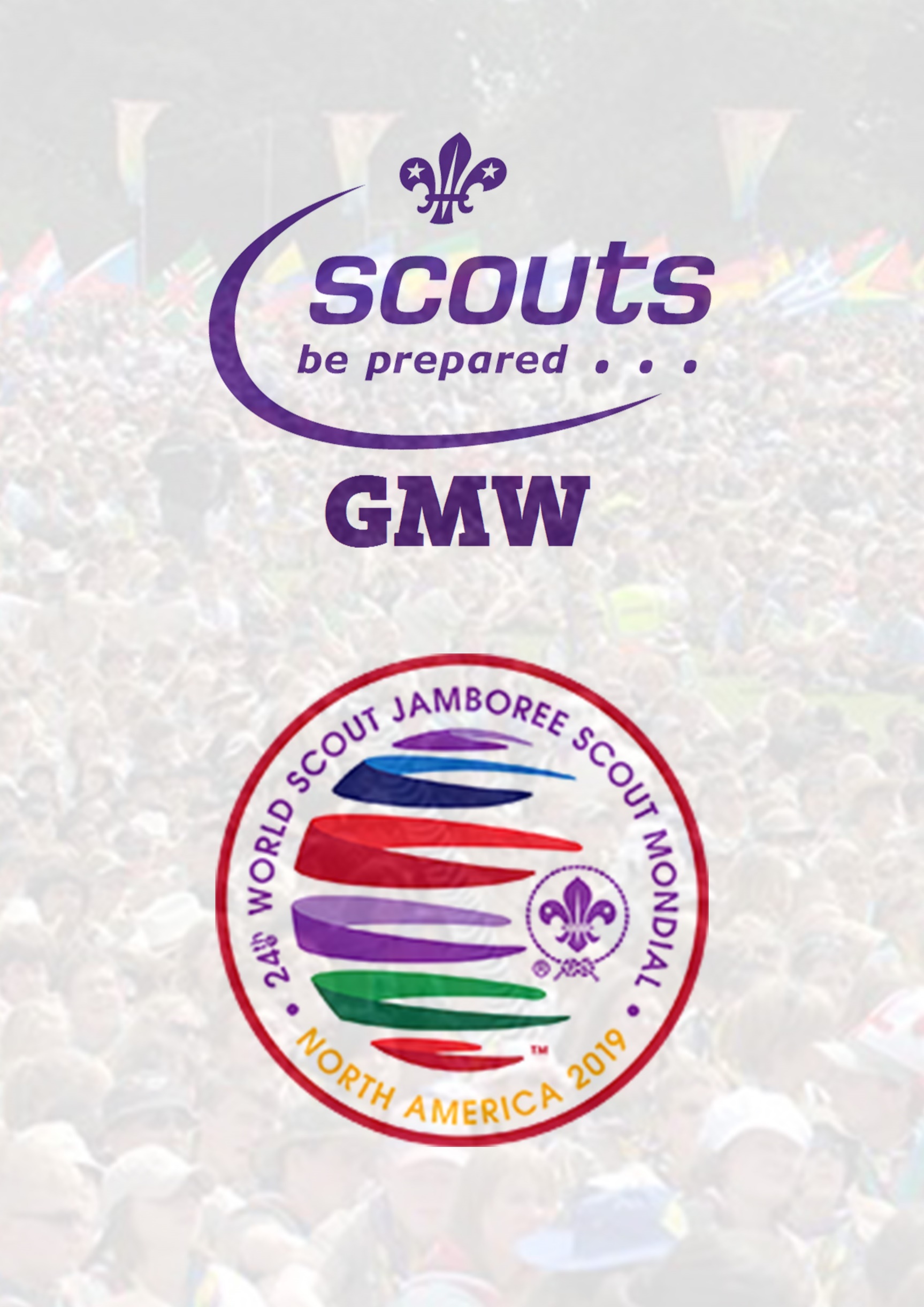 Deputy Unit Leader – 24th World Scout Jamboree Responsible to:	Unit LeaderResponsible for:	Assistant Unit Leaders (x2)Youth participantsMain Contacts:	County Commissioner and Deputies, ACC (I) Internal: 		Unit Leadership teams of other Jamboree UnitsAssistant County/Regional/Area CommissionersCounty Media TeamCounty/Area/Regional Advisers and Scouters  District Commissioners (or nominees)Events TeamUK Contingent LeaderUK Contingent Management &Support TeamExternal:	Parents/Carers of young people in Unit			Sponsors and supporters of the Jamboree Unit			Media contacts (in partnership with County Media)Role Summary:	To assist the Unit Leader in leading and managing a Jamboree Unit attending the 24th World Scout Jamboree. To uphold and enact the values of Scouting (care, co-operation, belief, respect and integrity) at all times.To promote and safeguard the welfare of young people by following the Yellow Card at all times. To be committed to and have an understanding of diversity and equality. UK Contingent Vision:	To deliver a unique international adventure shaped by young people, where contingent members will develop personally and have a positive longer term impact on Scouting and beyond.Main Activities:To attend the World Scout Jamboree in North America and support the Unit Leader in being responsible for the safety and operation and wellbeing of the Unit.To understand the Unit Leader Role Description and work closely with the Unit Leader to be able to deputise for the Unit Leader at any time, whether due to the planned or unplanned unavailability of the Unit Leader.To undertake area of works also described in the Assistant Unit Leader’s Role Description, to ensure an even spread of workload and best utilisation of skills across the leadership team. To have completed the Wood Badge or achieved a reasonable amount of development as agreed with GMWSC and the UK Contingent.To ensure that the experience is “Youth Shaped” and that participants are involved in decision making at all levels.To contribute to the review and feedback process as required. To work with local members of the International Service Team to allow them to integrate into the Unit experience.Any other duties as may be reasonable requested by the Unit Leader. To undertake a programme of personal development as provided by the UK Contingent Team. To uphold and enact the values of Scouting (care, co-operation, belief, respect and integrity) at all times Promote and safeguard the welfare of young people by following the Yellow Card at all times.To demonstrate commitment to and understanding of diversity and equality.